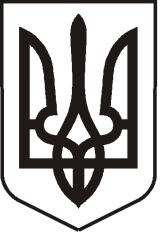 УКРАЇНАЛУГАНСЬКА   ОБЛАСТЬ ПОПАСНЯНСЬКА  МІСЬКА  РАДА ВИКОНАВЧИЙ КОМІТЕТРIШЕННЯ 25 лютого 2013 р.                           м. Попасна	                  	       № 26Про погодження тарифу на послугиз утримання будинку і споруд та прибудинкової території повул. Красних партизан, 45 ОСББ «Шигама»                На підставі  Закону України  «Про житлово-комунальні послуги», статті 28 Закону України  «Про місцеве самоврядування в Україні»,  звернення правління  ОСББ «Шигама»  з проханням  погодити  тариф на послуги  з утримання будинку і споруд та прибудинкової території по вул. Красних партизан, 45, виконавчий комітет Попаснянської міської ради      ВИРІШИВ:Погодити ОСББ «Шигама» тариф на послуги з утримання будинку і споруд та   прибудинкової  території  по вул. Красних партизан, 45 в розмірі 0,957 грн за 1 м2 загальної  площі квартири в місяць.    2.  Дане рішення  набирає  чинності  згідно законодавства.    3. Контроль    за    виконанням     рішення     покласти  на    заступника   міського голови          Козакова О.А., начальника відділу житлово-комунального господарства, архітектури,          містобудування та землеустрою виконкому міської ради Шмельову Н.О.Заступник міського голови                                                                         О.А.Козаков                                                                                                                  Додаток  1                                                                                                                  до рішення виконкому                                                                                                                  міської ради                                                                                                                  від 25.02.2013  № 26Перелікпослуг з утримання будинку і споруд та прибудинкової території повул. Красних партизан, 45 (ОСББ «Шигама») Заступник міського голови                                                                                     О.А. Козаков№ з/пПерелік послугВитрати на 1м2, грн.1Вивезення побутових відходів0,182Технічне обслуговування внутрішньобудинкових систем холодного водопостачання, водовідведення, зливової каналізації. Диспетчерська служба0,3733Освітлення місць загального користування0,1354Поточний ремонт0,2295Обслуговування димовентиляційних каналів0,04Всього0,957